Station Information: Time on station estimated from depth of CTD cast and 0.5 hrs for a bongo tow at each station (see map on next page)Cruise Plan Map: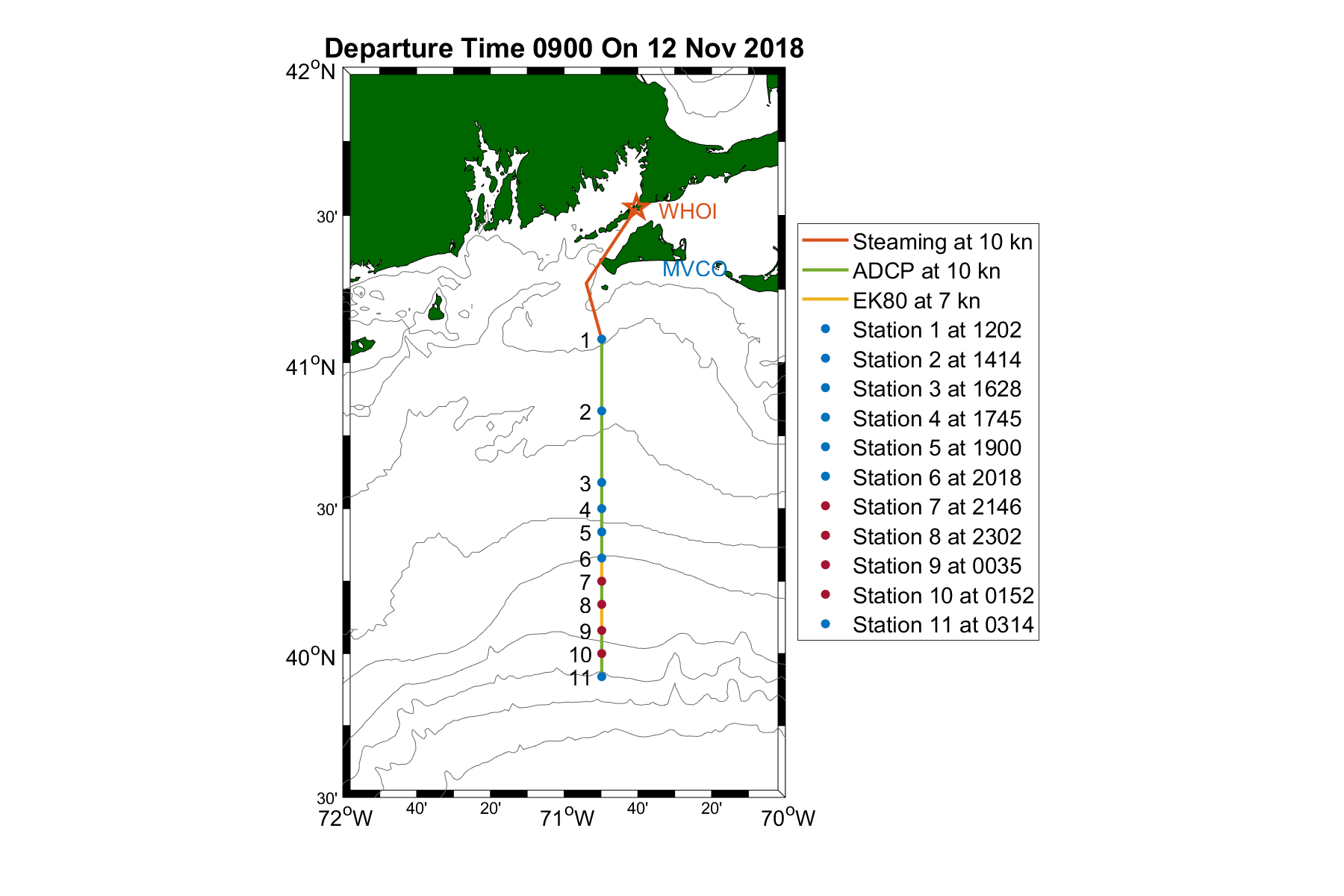 StationLatitude (DD)Longitude (DD)Distance from Port (nm)Time on Station (hrs)141.08-70.8330.360.74240.835-70.8345.110.75340.59-70.8359.850.75440.5-70.8365.270.76540.42-70.8370.080.76640.33-70.8375.490.77740.25-70.8380.310.78840.17-70.8385.120.79940.08-70.8390.540.801040-70.8395.350.881139.92-70.83100.171.03